Verkoopactie Ritola Volleybal.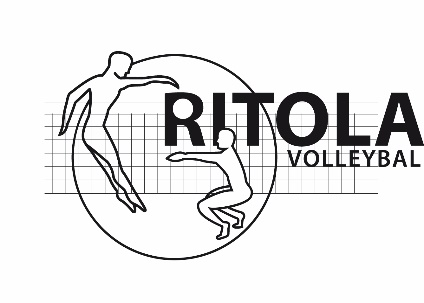 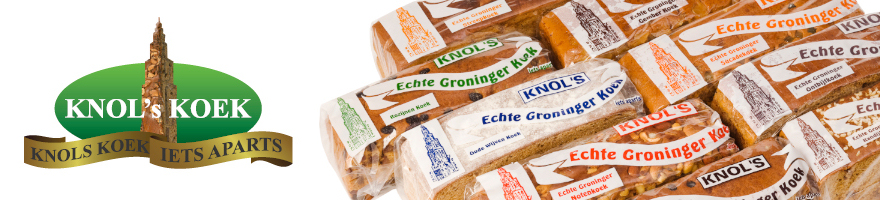 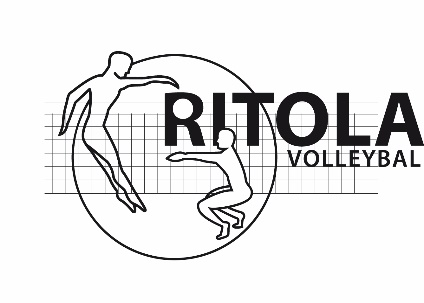 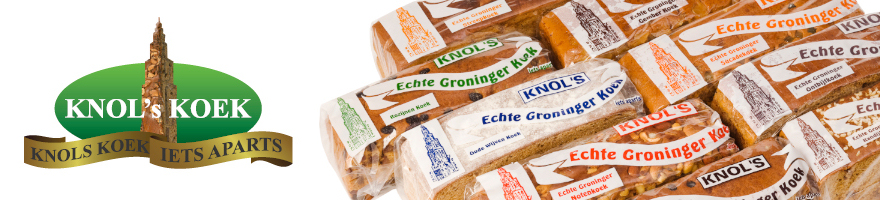 Prijzen:Notenkoek: 				3,50 EuroOntbijtkoek 				2,50 EuroOude Wijvenkoek: 			2,50 EuroChocoladekoek: 			2,50 Euro Volledige naam verkoper:Team:Volledige naam verkoper:Team:Totaal aantal verkochte koeken:Aantal verkochte Noten Koeken:Aantal verkochte Ontbijt Koeken:Aantal verkochte Oude Wijven Koeken:Aantal verkochte Chocoaldekoeken:NaamAantal NotenkoekAantal OntbijtkoekAantal Oude WijvenkoekTotaal bedrag: